Лётчик
Наталья ИвановаОн металлическую птицу
Поднимет в облака.
Теперь воздушная граница
Надёжна и крепка!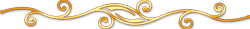 Зенитчики
Сергей МихалковСлышен рокот
Самолёта.
В нашем небе
Бродит кто-то
На огромной высоте,
В облаках
И в темноте.Но безлунными ночами,
От зари и до зари,
Небо щупают лучами
Боевые фонари.Тяжело лететь пилоту —
Луч мешает самолёту,
А с земли
Навстречу гулу
Поднимают пушки дула:Если враг —
Он будет сбит!
Если друг —
Пускай летит!Десантник
Елена РодченковаСерёжка спозаранку
Съел всю-всю-всю сметанку.
Теперь рисует танки.
А что ж не рисовать?Сестрёнки, Анька с Танькой
Остались без сметанки.
Глянь, Анька,
Танька, глянь-ка:
Да это я — десантник!
Вот приземлюсь, и в танке
Уеду воевать!Пограничник
Наталья МигуноваПограничником отец был.
На границе дед служил.
А мой брат во время службы
Даже подвиг совершил.Задержал он диверсанта,
Что тропою тайной шёл.
Только брат с овчаркой умной
По следам его нашёл.Был лазутчик-неприятель
К нам в страну совсем не зван.
У врагов не получился
Их коварный хитрый план.Брат сказал: «Готовься с детства
В пограничные войска.
Будешь спортом заниматься —
Попадёшь наверняка!»Я сейчас уже готовлюсь
Нашу землю охранять:
Для начала научился
Рано утром сам вставать.Моряки
Наталья МигуноваКак шагают дружно, бодро
Наши моряки!
Ровный шаг, спина прямая,
Четкий взмах руки.Я бегу с колонной рядом,
Тоже в строй хочу:
«Вы с собой меня возьмите!» —
Громко я кричу.Улыбнулись мне ребята:
«Нам не по пути.
У тебя своя задача —
Поскорей расти».Подрасту и стану взрослым,
Буду моряком.
По бульвару также строем
Ровным мы пойдём.Если вдруг малыш какой-то
Встанет в ряд со мной,
Дам ему я бескозырку
И возьму с собой.Давно закончилась война,
Но след оставила она —
Бывает, среди грядок
Закопаны снаряды.И с техникой придет сапёр,
Чтоб обезвредить поле.
Не будет взрывов с этих пор,
Беды, и слёз, и боли!Пограничник
А. ЖаровТропинки лесные,
Пахучие травы.
За тёмным оврагом
Простор полевой…Вечерней порою
В дозор от заставы
Идёт пограничник,
Страны часовой.…Тропинки лесные,
Пахучие травы…
Звенят соловьи
Над бегущим ручьём.Идёт пограничник
В дозор от заставы
В любую погоду –
И ночью и днём.
Матрос
Константин ВаншенкинНа ремне сверкает пряжка
И блестит издалека,
Полосатая рубашка
Называется « тельняшка »…А матросская фуражка
Не имеет козырька.
Называется фуражка
Бескозыркой моряка.И над нею ленты вьются,
На ветру холодном бьются,
И взлетают, и шуршат,
А на ленте — буквы в ряд.Ветры, дуйте! Ливни, лейте!
Ураган, гуди, пыля!
Всё равно горит на ленте
Вечно имя корабля.Это имя для матроса
Будет дорого всегда…
Мелкий дождь струится косо,
Глухо в берег бьёт вода.Хмуро в море-океане,
Пляшут волны там и тут.
Корабли идут в тумане,
Нашу землю стерегут.

Пограничник
Г. ЛадонщиковПограничник на посту
Зорко смотрит в темноту.
За спиной его страна
В мирный сон погружена.
На границе ночь тревожна
Ночью всякое возможно,
Но спокоен часовой
Потому, что за спиной
Наша армия стоит,
Труд и сон людей хранит;
Что богата и сильна
Наша мирная страна.